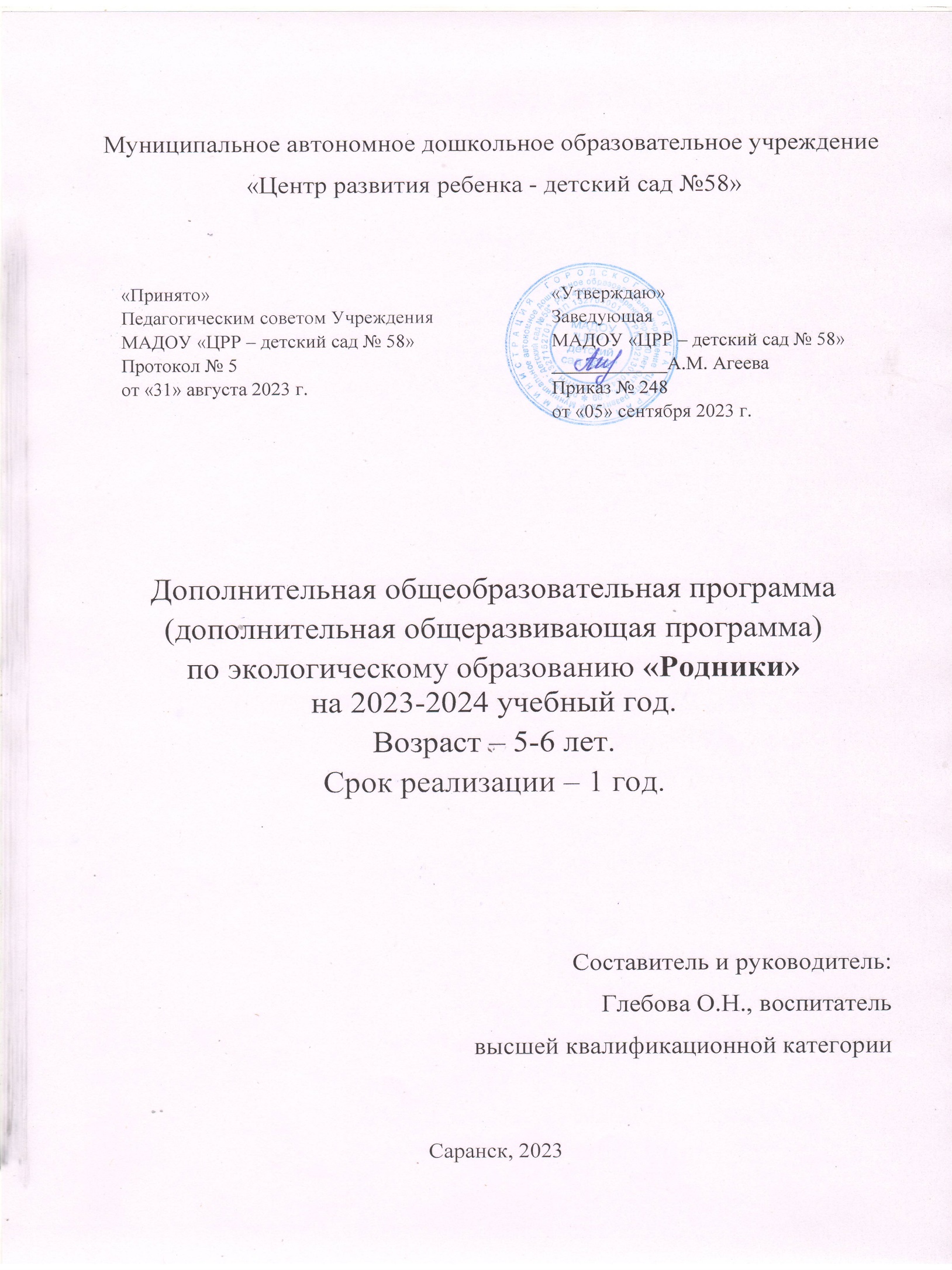 ПАСПОРТ ПРОГРАММЫ ДОПОЛНИТЕЛЬНОГО ОБРАЗОВАНИЯПояснительная запискаПрограмма по экологическому образованию «Родники» разработана на основе программы «Добро пожаловать в экологию!» О. Воронкевич.Актуальность. По утверждению ученых, человечество идет к экологической катастрофе. За последнее десятилетия проблемы загрязнения и разрушения окружающей среды приняли глобальный характер. Бурный научно-технический прогресс, безнравственное отношение к природным богатствам. В настоящее время одной из приоритетных педагогических проблем является формирование экологической культуры детей, а это возможно лишь при условии реализации идеи непрерывного экологического образования и воспитания, которая может быть обеспечена созданием определенной системы. В педагогической науке и практике достаточно полно разработаны основные идеи образования и воспитания детей в области окружающей среды (И. Д. Зверев, С. Н. Глазычев, А. Н. Захлебный, И. Т. Сураветина и др.). Разработаны и внедрены в практику теоретические положения об организации экологического образования и воспитания младших дошкольников (Т. А. Бабакова, Л. Д. Бобылева, Л. П. Салеева-Симонова, А. А. Плешаков), а также учащихся среднего и старшего школьного возраста (Н. В. Добрецова, И. Д. Зверев, Н. М. Чернова и др.)Однако важнейший этап – этап дошкольного образования – до сих пор остаётся малоисследованным. В связи с этим и возникла потребность в создании программы формирования основ экологической грамотности дошкольников. Предлагаемая мною программа построена таким образом, чтобы дети имели возможность изучать основные компоненты природной среды и взаимосвязи между ними, условия жизни живых существ в связи с особенностями сезонов года и др.Особенностью программы является реализация регионального компонента. Исходя из того, что экологическое воспитание должно включать в себя краеведение и необходимость вести с детьми природоохранительную работу, в программу вводится изучение экологической обстановки края.При составлении  программы учитывались возрастные особенности детей, а также сочетание разнообразных форм и методов работы с ними.Программа рассчитана на детей 5-6 лет. Срок реализации 1 год.Основная цель программы – формирование начал экологической культуры, то есть формирование человека с новым экологическим мышлением, способным осознавать последствия своих действий по отношению к окружающей среде и умеющего жить в относительной гармонии с природой, а также воспитание активной и творческой личности.Достигнуть этой цели помогает решение следующих задач:помочь ребенку овладеть основами экологического мировоззрения и культуры; расширить познавательные способности детей через поиск и решения сложных вопросов, требующих актуализации знаний, умения анализировать, видеть за отдельными фактами закономерность;развитие собственного познавательного опыта через наблюдения, опыты, эксперименты;поддержание у детей инициативы, сообразительности, пытливости, критичности и самостоятельности;развитие интеллектуальных и творческих способностей через овладение действиями наглядного моделирования;воспитывать бережное и осознанное отношение к природе родного края.Форма работы с детьми. Программа предназначена для детей 5-6 лет, срок реализации:1 год. Приём детей основан на добровольном участии.Наполняемость группы 15-16 человек. Продолжительность занятий: 25 минут. Учебная и развивающая нагрузка сочетается с динамической паузой.Регулярность проведения: 2 раза в неделю во второй половине дня. Всего занятий 64.Мониторинг уровня знаний и умений детей проводится 2 раза в год: вводный (октябрь) итоговый (май). (Приложение№1). Во время занятий соблюдаются санитарно-гигиенические нормы (освещение, проветривание, время проведения).В своей деятельности я использую различные формы педагогической работы:экскурсии в различные биоценозы (луг, лес, и т. д.) в разные сезоны;целевые прогулки за пределы участка детского сада (парк, сквер, улица);экскурсии в музеи (краеведческий, изобразительных искусств, зоологический);занятия в группе детского сада;занятия в уголке природы;уроки доброты.Ожидаемые результаты. К концу курса дети должны углубить свои знания о мире природы, как целостной взаимосвязанной системе. Уметь наблюдать за объектом природы, оценивать и фиксировать свои наблюдения при помощи рисунков, аппликаций, рассказов, описаний. Приобщиться к народной мудрости, опыту, тем самым испытать уважение к предкам, ощутить связь поколений. Также стремиться следовать правилам поведения на природе и в обществе, бережно относиться к природе.Для закрепления знаний по конкретной теме проводятся выставки детского творчества или турниры знатоков, викторины, а также тематические праздники.В конце учебного года проводится мониторинг достижения детьми планируемых результатов освоения программы экологического кружка «Родники».Учебный план работы кружка по экологическому образованию «Родники» Учебно-тематический план кружка по экологическому образованию «Родники»Итого : 64 часа.Содержание дополнительной образовательной программы кружка по экологическому образованию «Родники»Список литературы:Иванов, А. И. Естественно-научные наблюдения и эксперименты в детском саду : методическое пособие / А. И. Иванов. – М. : ТЦ Сфера, 2014. – 224 с.Конощук, С. И. Фантазии круглый год : пособие для пед. коллект. детских садов, студентов, родителей / С. И. Конощук. – М. : Обруч, 2011. – 208 с.Масленникова, О. М. Экологические проекты в детском саду : методическое пособие / О. М. Масленникова. – Волгоград : Учитель, 2012. – 232 с.Мы в Мордовии живем : пример.регион. Модуль программы дошк. образования / [О. В. Бурляева и др.]. – Саранск :Мордов. кн. из-во, 2011. – 104 с.От рождения до школы. Примерная основная общеобразовательная программа дошкольного образования / под ред. Н. Е. Вераксы, Т. С. Комаровой, М. А. Васильевой. – 2-е изд., испр. и доп. – М. : МОЗАИКА-СИНТЕЗ, 2011. – 336 с.Рыжова, Н. М. Воздух вокруг нас : методическое пособие / С. М. Рыжова. – М. : Обруч, 2013. – 208 с.Сигимова, М. Н. Познание мира растений : занятия с детьми 4–7 лет / М. Н. Сигимова. – Волгоград : Учитель, 2014. – 251 с.Цветкова, И. В. Экология для начальной школы. Игры и проекты : популярное пособие для родителей и педагогов / И. В. Цветкова. – Ярославль : «Академия развития», 2013. – 192 с.Система мониторинга достижения детьми планируемых результатов освоения авторской программы экологического кружка «Родники».Дальнейший анализ выстраивается в виде диагностической карты отслеживания результатов экологического развития детей, в соответствии с уровнями развития по балловой системе. Диагностическая карта позволяет отследить динамику развития детей по каждому направлению экологического развития в течение учебного года.1 балл – большинство компонентов недостаточно развиты;2 балла – отдельные компоненты не развиты;3 балла – соответствует возрасту;4 балла – высокий уровень (Приложение 1).Приложение № 1Результаты экологического развития детей предполагается отслеживать с помощью проведения мониторинга два раза в течение учебного года, основанного на наблюдениях за детьми, заполнив следующую диагностическую карту:Группа детского сада _________________________________________Дата проведения мониторинга__________________________________Имя, фамилия_________________________________________________Имеет представления о растительном мире, называет несколько видов растений, произрастающих в Мордовии 							Имеет представления о процессе выращивания хлеба, называет зерновые культуры родного края_____________________________________Имеет представления о животном мире, называет представителей животного мира, обитающих на территории Мордовии 																	Имеет представления о лекарственных растениях, называть 2-3 лекарственных растения, произрастающих в Мордовии___________________Имеет представления о формах и видах воды, ее свойствах, называет обитателей водоемов республики______________________________________Имеет представления об экологии родного города, называет факты отрицательного воздействия человека на природу нашего края____________Имеет представления о правилах поведения в природе_______________Имеет представления о явлениях природы, об их свойствах, значении__________________________________________________________Имеет представления и навыки ухода за комнатными растениями _____Использует моделирование в разных видах экологически ориентированной деятельности______________________________________Сформированы основы экологического сознания__________________Наименование программы «Родники»Составитель программыГлебова Ольга НиколаевнаОрганизация исполнительМАДОУ «ЦРР – детский сад № 58»Цель программыФормирование начал экологической культуры, то есть формирование человека с новым экологическим мышлением, способным осознавать последствия своих действий по отношению к окружающей среде и умеющего жить в относительной гармонии с природой, а также воспитание активной и творческой личности.Направленность программыВоспитание основ экологической культуры.Срок реализации1 годВид программыДополнительная общеобразовательная программаУровень реализации программыНа уровне образовательной организацииСистема реализации контроля за исполнением программыКонтроль за исполнением программы осуществляется в форме мониторинга выполнения мероприятий программы (текущий контроль) и отчетности ответственного исполнителя по итогам реализации программы. Ожидаемые результатыК концу курса дети должны углубить свои знания о мире природы, как целостной взаимосвязанной системе, уметь наблюдать за объектом природы, оценивать и фиксировать свои наблюдения при помощи рисунков, аппликаций, рассказов, описаний, приобщиться к народной мудрости, опыту. Также стремиться следовать правилам поведения на природе и в обществе, бережно относиться к природе. Название Кол-во занятий в неделюКол-во занятий в месяцКол-во занятий в годДлительность занятий, мин.Кол-во воспитанников«Родники»286425 мин.12 человек№ТемыОбщее количество занятий/минутТеоретическая часть (на одно занятие)Практическая часть (на одно занятие)Вводное занятие «Что такое экология?».1/25 минут4 минуты21 минутыОткуда хлеб на столе.1/25 минут3 минуты22 минутыЗерновые культуры родного края. Чтение рассказа Т. Тимохина «Пирожки с картошкой».1/25 минут4 минуты21 минутыПочему зерно в землю сеют?1/25 минут3 минуты22 минутыПоделки из соленого теста.1/25 минут3 минуты22 минутыДекорирование поделок.1/25 минут3 минуты22 минутыРецепты бабушки Агафьи (круглый стол).1/25 минут3 минуты22 минутыХлеб всему голова (фольклорный праздник).1/25 минут3 минуты22 минутыЭкосистема «Лес».1/25 минут3 минуты22 минутыРастения под нашей защитой.1/25 минут3 минуты22 минутыЖеланная гостья, живи ты у нас.1/25 минут3 минуты22 минутыЗнакомство с картинами И. Шишкина «Корабельная роща», «Утро в сосновом лесу». Заучивание стихотворения В. Волдина «Я люблю сосновый бор».1/25 минут3 минуты22 минутыНаш адрес не дом и не улица.1/25 минут3 минуты22 минутыО чем поют нам птицы.1/25 минут3 минуты22 минутыОни за это скажут нам «Спасибо».1/25 минут3 минуты22 минутыЖалеть надо уметь.1/25 минут3 минуты22 минутыЭкскурсия в краеведческий музей.1/25 минут3 минуты22 минутыЗемля заповедная (по заповедным местам Мордовии).2/50 минут3 минуты22 минутыКрасная книга нашего региона.1/25 минут3 минуты22 минутыМир в цветах радуги (рисование по мокрому листу).1/25 минут3 минуты22 минутыВоздух-невидимка.1/25 минут3 минуты22 минутыПолет на Луну.1/25 минут3 минуты22 минутыГород моей мечты.1/25 минут3 минуты22 минутыЭта голубая планета.1/25 минут3 минуты22 минутыВодоемы.1/25 минут3 минуты22 минутыСвойства воды.1/25 минут3 минуты22 минутыПутешествие капельки.1/25 минут3 минуты22 минутыПодводное царство.1/25 минут3 минуты22 минутыЛетучие рыбки (конструирование из бумаги).1/25 минут3 минуты22 минутыИсточники загрязнения воды. Меры охраны.1/25 минут3 минуты22 минуты«Два ручья» (шорцкая сказка).1/25 минут3 минуты22 минутыПерина матушки Зимы.1/25 минут3 минуты22 минутыРисование на манной крупе.1/25 минут3 минуты22 минутыПрогноз погоды.1/25 минут3 минуты22 минутыСледы на снегу.1/25 минут3 минуты22 минутыВнимание, гололед!1/25 минут3 минуты22 минутыВозвращенный лес.1/25 минут3 минуты22 минутыГде гуляет ветер? (Игры с ветром).1/25 минут3 минуты22 минуты«Морозко» (игра-драматизация).1/25 минут3 минуты22 минутыКомнатные растения в уголке природы. Из чего «сделаны» растения?1/25 минут3 минуты22 минутыКак «дышат» растения?1/25 минут3 минуты22 минутыЧто и как «едят» растения?1/25 минут3 минуты22 минутыДвижутся ли растения?1/25 минут3 минуты22 минутыПересадка комнатных цветов.1/25 минут3 минуты22 минутыМастерская царицы Флоры.1/25 минут3 минуты22 минутыЦветочные поляны (ниточные фантазии).1/25 минут3 минуты22 минутыИгра-викторина «Мои зеленые друзья».1/25 минут3 минуты22 минутыЭко проект «Маленький принц».1/25 минут3 минуты22 минутыЗнакомство со сказкой  А. Экзюпери «Маленький принц».1/25 минут3 минуты22 минутыВыставка рисунков «Цвети земля». Чтение стихов на тему «Родная земля».1/25 минут3 минуты22 минутыЭкологические знаки.1/25 минут3 минуты22 минутыМусорный монстр.1/25 минут3 минуты22 минутыОзеленение «планеты».1/25 минут3 минуты22 минутыБерезкины слезки.1/25 минут3 минуты22 минутыЭкологический театр «Правила поведения в природе».1/25 минут3 минуты22 минутыПраздник День рождения «планеты».1/25 минут3 минуты22 минутыСказка ложь, да в ней намек.1/25 минут3 минуты22 минутыРастения – фитотерапевты, какие они?1/25 минут3 минуты22 минутыНа поляне Одуванчиков. Удивительный сорняк.1/25 минут3 минуты22 минутыНам он как хороший друг. 1/25 минут3 минуты22 минутыВитамины на грядке.1/25 минут3 минуты22 минутыСолнце, воздух и вода – наши верные друзья.1/25 минут3 минуты22 минутыКВН «Юные знатоки природы» (итоговое занятие).1/25 минут3 минуты22 минутыСрокиНазвание темыЦели занятияЦели занятияОктябрь1. Вводное занятие«Что такое экология»Знакомство с историей предмета. Выявить глубину знаний о природе. Познакомить с мини-уголками, их оснащением. Развивать интерес к исследовательской работе. Воспитывать любовь к природе.Знакомство с историей предмета. Выявить глубину знаний о природе. Познакомить с мини-уголками, их оснащением. Развивать интерес к исследовательской работе. Воспитывать любовь к природе.1Октябрь2. Откуда хлеб на столе?Расширить представление детей о процессе выращивания хлеба. Познакомить с профессиями, связанными с выращиванием и изготовлением хлеба. Развивать внимание, навыки речевого общения, активизировать словарь детей. Воспитывать бережное отношение к хлебу.Расширить представление детей о процессе выращивания хлеба. Познакомить с профессиями, связанными с выращиванием и изготовлением хлеба. Развивать внимание, навыки речевого общения, активизировать словарь детей. Воспитывать бережное отношение к хлебу.1Октябрь3. Зерновые культуры родного края. Чтение рассказа Т. Тимохина «Пирожки с заплатками»Познакомить детей с зерновыми культурами Мордовии. Знакомство с творчеством мордовского писателя Т. Тимохина. Развивать интерес к процессу познания, мышления. Уметь рассуждать, делать выводы. Воспитывать чувство ответственности, стремление помочь взрослым, своему товарищу.Познакомить детей с зерновыми культурами Мордовии. Знакомство с творчеством мордовского писателя Т. Тимохина. Развивать интерес к процессу познания, мышления. Уметь рассуждать, делать выводы. Воспитывать чувство ответственности, стремление помочь взрослым, своему товарищу.1Октябрь4. Почему зерно в землю сеют?Проследить процесс прорастания зерен в разных почвах и условиях. Уметь обосновывать свои суждения, наблюдения, делать выводы и фиксировать их в дневнике наблюдений.. Воспитывать уважение к труженикам сельского хозяйства.Проследить процесс прорастания зерен в разных почвах и условиях. Уметь обосновывать свои суждения, наблюдения, делать выводы и фиксировать их в дневнике наблюдений.. Воспитывать уважение к труженикам сельского хозяйства.1Октябрь5. Поделки из соленого теста.Познакомить с техникой приготовления солёного теста. Развивать творческую инициативу. Привлекать родителей к процессу изготовления поделок (просушивание, прокаливание). Воспитывать чувство ответственности, самостоятельность.Познакомить с техникой приготовления солёного теста. Развивать творческую инициативу. Привлекать родителей к процессу изготовления поделок (просушивание, прокаливание). Воспитывать чувство ответственности, самостоятельность.1Октябрь6. Декорирование поделок.Закреплять навыки изготовления поделок. Познакомить с правилами декора. Развивать интерес к росписи поделок и получению конечного результата. Воспитывать чувство взаимопомощи.Закреплять навыки изготовления поделок. Познакомить с правилами декора. Развивать интерес к росписи поделок и получению конечного результата. Воспитывать чувство взаимопомощи.1Октябрь7. Рецепты бабушки Агафьи (круглый стол).Поделиться семейными рецептами выпечки, блюд из различных круп. Развивать навыки общения детей и взрослых. Воспитывать уважение к семейным традициям.Поделиться семейными рецептами выпечки, блюд из различных круп. Развивать навыки общения детей и взрослых. Воспитывать уважение к семейным традициям.1Октябрь8. Хлеб – всему голова (фольклорный праздник с участием родителей).Соприкоснуться с традициями мордвы. Ощутить атмосферу мордовского фольклора. Воспитывать любовь к народному творчеству.Соприкоснуться с традициями мордвы. Ощутить атмосферу мордовского фольклора. Воспитывать любовь к народному творчеству.1Ноябрь1. Экосистема «Лес».Учиться составлять схемы и модели экосистемы «Лес» и на ее примере рассмотреть взаимосвязь и взаимозависимость растений, животных и среды обитания в ней. Воспитывать бережное отношение к природе.Учиться составлять схемы и модели экосистемы «Лес» и на ее примере рассмотреть взаимосвязь и взаимозависимость растений, животных и среды обитания в ней. Воспитывать бережное отношение к природе.1Ноябрь2. Растения под нашей защитой.Продолжать знакомить детей с основными стадиями роста и развития растений, значением насекомых в жизни растений. Познакомить со способами распространения семян (ветром, водой, животными, человеком). Вызвать интерес и любовь к растениям. Формировать чувство ответственности за сохранение зеленого наряда планеты. Воспитывать стремление к охране растений.Продолжать знакомить детей с основными стадиями роста и развития растений, значением насекомых в жизни растений. Познакомить со способами распространения семян (ветром, водой, животными, человеком). Вызвать интерес и любовь к растениям. Формировать чувство ответственности за сохранение зеленого наряда планеты. Воспитывать стремление к охране растений.1Ноябрь3. Желанная гостья, живи ты у нас! (занятие в природе)Расширять знания детей о значении леса в жизни человека. Объяснить причину исчезновения леса, способствовать выявлению у старших дошкольников отношения к живой ели, растущей в естественных условиях и срубленной, мертвой, но зато красиво украшенной. Учить детей излагать собственные рассуждения, умозаключения. Воспитывать эмоциональную отзывчивость и осознанность отношения к представителям живой природы.Расширять знания детей о значении леса в жизни человека. Объяснить причину исчезновения леса, способствовать выявлению у старших дошкольников отношения к живой ели, растущей в естественных условиях и срубленной, мертвой, но зато красиво украшенной. Учить детей излагать собственные рассуждения, умозаключения. Воспитывать эмоциональную отзывчивость и осознанность отношения к представителям живой природы.1Ноябрь4. Рассматривание картин И. Шишкина «Корабельная роща», «Утро в сосновом лесу». Заучивание стихотворения В. Володина «Я люблю сосновый бор».Показать красоту и значимость зеленого наряда планеты через произведения поэтов и писателей, через картины русских художников. Развивать память, быстроту реакции, связную речь. Формировать эстетический вкус.Показать красоту и значимость зеленого наряда планеты через произведения поэтов и писателей, через картины русских художников. Развивать память, быстроту реакции, связную речь. Формировать эстетический вкус.1Ноябрь5. Наш адрес не дом и не улица.Расширить знания детей о животных нашего края. Формировать представление о многообразии и особенностях жилищ животных Мордовии со значением окраса (защитного, предупреждающего и отпугивающего) в жизни животных. Расширять представления о сезонных изменениях внешнего вида животных. Вызвать интерес и любовь к животным. Развивать чувство ответственности за сохранность природы.Расширить знания детей о животных нашего края. Формировать представление о многообразии и особенностях жилищ животных Мордовии со значением окраса (защитного, предупреждающего и отпугивающего) в жизни животных. Расширять представления о сезонных изменениях внешнего вида животных. Вызвать интерес и любовь к животным. Развивать чувство ответственности за сохранность природы.1Ноябрь6. «О чем поют птицы?»Расширить знания детей о зимующих и перелетных птицах нашего региона. Развивать любознательность, связную речь, умения строить предложения. Воспитывать доброжелательное отношение к птицам.Расширить знания детей о зимующих и перелетных птицах нашего региона. Развивать любознательность, связную речь, умения строить предложения. Воспитывать доброжелательное отношение к птицам.1Ноябрь7. Они за это скажут нам: «Спасибо!» (изготовление кормушек для птиц из бросового материала).Показать способы изготовления кормушек. Развивать интерес к процессу творчества, инициативу. Воспитывать добросовестное отношение к труду.Показать способы изготовления кормушек. Развивать интерес к процессу творчества, инициативу. Воспитывать добросовестное отношение к труду.1Ноябрь8. Жалеть надо уметь (уроки доброты).Основываясь на опыт детей, пробудить в них чувство жалости, сострадания к попавшим в беду животным и птицам. Сформировать знания по оказанию им помощи и по уходу за содержащимися дома животными.Основываясь на опыт детей, пробудить в них чувство жалости, сострадания к попавшим в беду животным и птицам. Сформировать знания по оказанию им помощи и по уходу за содержащимися дома животными.1Декабрь1. Экскурсия в краеведческий музей.Расширить представление детей о родном крае. Развивать интерес к истории родного края. Воспитывать уважение.Расширить представление детей о родном крае. Развивать интерес к истории родного края. Воспитывать уважение.1Декабрь2. Земля заповедная (по заповедным местам Мордовии).Формировать представление детей об природоохранительных территориях – заповедниках. Развивать познавательную активность детей. Экологическое мышление на основе представлений о Мордовском государственном заповеднике им. П. Г. Смидовича. Воспитывать бережное отношение к природе.Формировать представление детей об природоохранительных территориях – заповедниках. Развивать познавательную активность детей. Экологическое мышление на основе представлений о Мордовском государственном заповеднике им. П. Г. Смидовича. Воспитывать бережное отношение к природе.1Декабрь3. Земля заповедная (закрепление).Углубить знания детей о заповеднике. Изготовление атрибутов к игре «Путешествие по заповедным местам»: эмблемы заповедника, карты маршрута. Развивать воображение, память. Воспитывать чувство ответственности перед природой.Углубить знания детей о заповеднике. Изготовление атрибутов к игре «Путешествие по заповедным местам»: эмблемы заповедника, карты маршрута. Развивать воображение, память. Воспитывать чувство ответственности перед природой.1Декабрь4. «Красная книга нашего региона».Обогатить детей новыми знаниями. Разъяснить понятие «Красная книга». Выявить какие растения и животные  являются редкими в нашем регионе. Составить Красную книгу своего региона. Активизировать предметный словарь. Воспитывать гуманное отношение детей к природе.Обогатить детей новыми знаниями. Разъяснить понятие «Красная книга». Выявить какие растения и животные  являются редкими в нашем регионе. Составить Красную книгу своего региона. Активизировать предметный словарь. Воспитывать гуманное отношение детей к природе.1Декабрь5. Мир в цветах радуги (рисование по мокрому листу).Познакомить с техникой рисования. Уметь показать красоту и разнообразие нашего мира с помощью красок. Развивать творческую инициативу, желание выразить свое ощущение с помощью красок. Воспитывать эстетический вкус.Познакомить с техникой рисования. Уметь показать красоту и разнообразие нашего мира с помощью красок. Развивать творческую инициативу, желание выразить свое ощущение с помощью красок. Воспитывать эстетический вкус.1Декабрь6. Воздух – невидимка (исследовательская работа).Познакомить детей с понятием «воздух», его свойствами и тем, что воздух постоянно нас окружает. Развивать у них интерес к экспериментально-опытнической работе. Воспитывать желание заботится о своем здоровье.Познакомить детей с понятием «воздух», его свойствами и тем, что воздух постоянно нас окружает. Развивать у них интерес к экспериментально-опытнической работе. Воспитывать желание заботится о своем здоровье.1Декабрь7. Полет на Луну.Познакомить детей со спутником Земли-Луной (особенностями поверхности, морями, отсутствием воздуха и др.) Дать понятие «невесомость». Есть ли жизнь на Луне? Почему? Развивать интерес к процессу познания. Воспитывать чувство гордости за нашу Родину.Познакомить детей со спутником Земли-Луной (особенностями поверхности, морями, отсутствием воздуха и др.) Дать понятие «невесомость». Есть ли жизнь на Луне? Почему? Развивать интерес к процессу познания. Воспитывать чувство гордости за нашу Родину.1Декабрь8. Город моей мечты.Оформление фотогалереи с помощью родителей «Город, в котором я живу». Применение знаний и умений в строительстве города из строительного материала. Развивать воображение, мышление. Воспитывать любовь к родному городу.Оформление фотогалереи с помощью родителей «Город, в котором я живу». Применение знаний и умений в строительстве города из строительного материала. Развивать воображение, мышление. Воспитывать любовь к родному городу.1Январь1. Эта голубая планета.Расширить знания детей о глобусе – модели земного шара, познакомить с географической картой мира. Сформировать знания о воде, как источнике жизни. Уметь находить на карте водоемы (реки, моря, океаны).Развивать экологическую культуру, диалогическую речь. Воспитывать бережное отношение к воде, как основному природному ресурсу.Расширить знания детей о глобусе – модели земного шара, познакомить с географической картой мира. Сформировать знания о воде, как источнике жизни. Уметь находить на карте водоемы (реки, моря, океаны).Развивать экологическую культуру, диалогическую речь. Воспитывать бережное отношение к воде, как основному природному ресурсу.1Январь2. Водоемы.Углубить знания детей об образовании природных водоёмов на наглядной модели. Рассказать об источниках питьевой воды. Активизировать и обогатить словарь детей существительными, прилагательными, глаголами по теме занятия. Прививать бережное отношение к воде.Углубить знания детей об образовании природных водоёмов на наглядной модели. Рассказать об источниках питьевой воды. Активизировать и обогатить словарь детей существительными, прилагательными, глаголами по теме занятия. Прививать бережное отношение к воде.1Январь3. Свойства воды(исследовательская работа).Расширять знания о воде и ее свойствах. Учить детей проводить лабораторные опыты. Развивать мышление, любознательность, делать умозаключение, опираясь на опытническую работу. Воспитывать экономное отношение к воде.Расширять знания о воде и ее свойствах. Учить детей проводить лабораторные опыты. Развивать мышление, любознательность, делать умозаключение, опираясь на опытническую работу. Воспитывать экономное отношение к воде.1Январь4. Путешествиекапельки(экспериментирование).Наглядно показать детям, что такое круговорот воды в природе. Рассмотреть на схеме. Расширить знания детей о значении воды в жизни человека. Активизация и обогащение словаря по теме. Развивать социальные навыки: умение работать в группе, учитывать мнение партнера, а также отстаивать свое мнение. Прививать бережное отношение к воде.Наглядно показать детям, что такое круговорот воды в природе. Рассмотреть на схеме. Расширить знания детей о значении воды в жизни человека. Активизация и обогащение словаря по теме. Развивать социальные навыки: умение работать в группе, учитывать мнение партнера, а также отстаивать свое мнение. Прививать бережное отношение к воде.1Январь5. Подводное царство.Углубить представления детей об обитателях рек и озер нашего региона. Развивать любознательность, умение видеть новое в знакомом мире «подводного царства». Воспитывать доброту, отзывчивость.Углубить представления детей об обитателях рек и озер нашего региона. Развивать любознательность, умение видеть новое в знакомом мире «подводного царства». Воспитывать доброту, отзывчивость.1Январь6. Летучие рыбки(конструирование из бумаги).Совершенствовать навыки работы с бумагой, выполнение аккуратных точных сгибов; отрабатывание навыков сгибания квадратного листа бумаги по диагонали, по горизонтали и вертикали, пополам. Обучить детей выполнению базовой формы «двойной треугольник» в технике оригами. Учить украшать свою поделку дополнительными деталями по замыслу. Развивать аккуратность, творчество. Воспитывать доброжелательность.Совершенствовать навыки работы с бумагой, выполнение аккуратных точных сгибов; отрабатывание навыков сгибания квадратного листа бумаги по диагонали, по горизонтали и вертикали, пополам. Обучить детей выполнению базовой формы «двойной треугольник» в технике оригами. Учить украшать свою поделку дополнительными деталями по замыслу. Развивать аккуратность, творчество. Воспитывать доброжелательность.1Январь7. Источники загрязнения воды.Меры охраны.Систематизировать знания детей об основных источниках загрязнениях воды в природе, ее последствиях, мероприятиях по предотвращению загрязнения. Способствовать развитию речи, активизировать словарь: водоочиститель, завод, нефть, нефтепродукты. Проведение опытов по очистке воды. Воспитывать экологическую культуру.Систематизировать знания детей об основных источниках загрязнениях воды в природе, ее последствиях, мероприятиях по предотвращению загрязнения. Способствовать развитию речи, активизировать словарь: водоочиститель, завод, нефть, нефтепродукты. Проведение опытов по очистке воды. Воспитывать экологическую культуру.1Январь8. Чтение шорцской сказки «Два ручья».Учить детей воспринимать образное содержание произведения, его нравственный смысл. Подводить детей к осознанию и пониманию образных выражений. Учить детей точно, выразительно и ясно излагать мысли. Воспитывать бережливость в использовании чистой воды.Учить детей воспринимать образное содержание произведения, его нравственный смысл. Подводить детей к осознанию и пониманию образных выражений. Учить детей точно, выразительно и ясно излагать мысли. Воспитывать бережливость в использовании чистой воды.1Февраль1. Перина матушки Зимы.Обобщить и систематизировать знания о жизни животных и растений зимой. Расширить знание о снеге, о значении снежного покрова для всего живого. Развивать интерес к явлениям природы. Воспитывать чувство прекрасного, вызвать радость от открытий.Обобщить и систематизировать знания о жизни животных и растений зимой. Расширить знание о снеге, о значении снежного покрова для всего живого. Развивать интерес к явлениям природы. Воспитывать чувство прекрасного, вызвать радость от открытий.1Февраль2. Рисование на манной крупе (мастер-класс для детей и родителей).Познакомить с нетрадиционным способом рисования. Развивать мелкую моторику рук, познавательные процессы. Формировать установку на положительное отношение к себе.Познакомить с нетрадиционным способом рисования. Развивать мелкую моторику рук, познавательные процессы. Формировать установку на положительное отношение к себе.1Февраль3. Прогноз погоды.Учить детей предсказывать погоду по народным приметам, составлять календарь погоды по приметам, затем сравнивать его с реальной погодой. Развивать внимательность, любознательность, умение анализировать, делать выводы. Воспитывать самосознание, самостоятельность.Учить детей предсказывать погоду по народным приметам, составлять календарь погоды по приметам, затем сравнивать его с реальной погодой. Развивать внимательность, любознательность, умение анализировать, делать выводы. Воспитывать самосознание, самостоятельность.1Февраль4. Следы на снегу.Закрепить знания, полученные во время прогулок, о свойствах снега, почему остаются следы на снегу. Познакомить с нетрадиционным методом рисования «Пальце графия». Развивать наблюдательность, аккуратность в работе. Закрепить знания, полученные во время прогулок, о свойствах снега, почему остаются следы на снегу. Познакомить с нетрадиционным методом рисования «Пальце графия». Развивать наблюдательность, аккуратность в работе. 1Февраль5. Внимание, гололед!Учить детей не оставаться равнодушными, пассивными наблюдателями экологических ошибок взрослых, которые посыпают зимние дорожки химическими веществами, пагубно влияющие на почву, растения и представляют опасность для самих людей. Активизировать словарь детей, обогатить новыми словами. Воспитывать трудолюбие.Учить детей не оставаться равнодушными, пассивными наблюдателями экологических ошибок взрослых, которые посыпают зимние дорожки химическими веществами, пагубно влияющие на почву, растения и представляют опасность для самих людей. Активизировать словарь детей, обогатить новыми словами. Воспитывать трудолюбие.1Февраль6. Возвращенный лес.Рассказать детям о том, из чего делают бумагу. Провести исследование «Сколько человек тратят в год бумаги и сколько для этого нужно деревьев посадить в конце учебного года, чтобы вернуть земле леса». Воспитывать бережное отношение к книгам.Рассказать детям о том, из чего делают бумагу. Провести исследование «Сколько человек тратят в год бумаги и сколько для этого нужно деревьев посадить в конце учебного года, чтобы вернуть земле леса». Воспитывать бережное отношение к книгам.1Февраль7. Где гуляет ветер? (игры с ветром).Учить детей определять наличие и направление ветра с помощью ветродуя. Развивать интерес к экспериментированию. Воспитывать бережное отношение к природе.Учить детей определять наличие и направление ветра с помощью ветродуя. Развивать интерес к экспериментированию. Воспитывать бережное отношение к природе.1Февраль8. «Морозко» (игра-драматизация).Познакомить детей со сказкой «Морозко». Развивать умения давать характеристики героям. Воспитывать уважение к людям, бескорыстие.Познакомить детей со сказкой «Морозко». Развивать умения давать характеристики героям. Воспитывать уважение к людям, бескорыстие.1Март1. Комнатные растения в уголке природы. «Из чего сделаны растения»?Закрепить знания о  внешнем строении растений: корень, стебель, лист, плод, цветок. Познакомить с растительной клеткой комнатных растений, ее внешним видом, элементарным внутренним строением, формой, цветом. Расширять знания детей о комнатных растениях. Развивать связную, монологическую речь. Вызвать интерес к познанию растительного мира.Закрепить знания о  внешнем строении растений: корень, стебель, лист, плод, цветок. Познакомить с растительной клеткой комнатных растений, ее внешним видом, элементарным внутренним строением, формой, цветом. Расширять знания детей о комнатных растениях. Развивать связную, монологическую речь. Вызвать интерес к познанию растительного мира.1Март2. Как «дышат» растения?С помощью опытов показать детям, как «дышат» растения. Учить детей анализировать, делать выводы. Развивать интерес к процессу исследования.С помощью опытов показать детям, как «дышат» растения. Учить детей анализировать, делать выводы. Развивать интерес к процессу исследования.1Март3. Что и как «едят» растения (исследовательская работа).Обогатить детей новыми знаниями о влиянии солнечного света, воды на растение. Развивать интерес к экспериментированию. Воспитывать самостоятельность.Обогатить детей новыми знаниями о влиянии солнечного света, воды на растение. Развивать интерес к экспериментированию. Воспитывать самостоятельность.1Март4. Движутся ли растения?Систематизировать знания детей об условиях роста. Совместное составление «паспорта растений». Развивать умение анализировать, строить предположения. Воспитывать бережное отношение к комнатным растениям.Систематизировать знания детей об условиях роста. Совместное составление «паспорта растений». Развивать умение анализировать, строить предположения. Воспитывать бережное отношение к комнатным растениям.1Март5. Пересадка комнатных цветов.Познакомить с различными способами размножения комнатных растений (черенками, листьями, луковицами). Рассказать, детям для чего это надо делать, показать как правильно. Познакомить с различными способами размножения комнатных растений (черенками, листьями, луковицами). Рассказать, детям для чего это надо делать, показать как правильно. 1Март6. Мастерская царицы Флоры.Учить детей составлять фито композиции из цветов и природного материала. Развивать эстетический вкус, фантазию и воображение у детей.Учить детей составлять фито композиции из цветов и природного материала. Развивать эстетический вкус, фантазию и воображение у детей.1Март7. Цветочная поляна(ниточные фантазии).Познакомить детей с нетрадиционным методом аппликации из пластилина и цветных ниток. Уметь создавать красивую композицию, подбирать правильный колорит. Развивать творческую инициативу. Развивать эстетический вкус.Познакомить детей с нетрадиционным методом аппликации из пластилина и цветных ниток. Уметь создавать красивую композицию, подбирать правильный колорит. Развивать творческую инициативу. Развивать эстетический вкус.1Март8. Игра-викторина «Мои зеленые друзья».Систематизировать знания детей о комнатных растениях, условиях их жизни, развивать интерес к процессу познания. Прививать желание заботиться о комнатных растениях.Систематизировать знания детей о комнатных растениях, условиях их жизни, развивать интерес к процессу познания. Прививать желание заботиться о комнатных растениях.1Апрель1. Эко проект «Маленький принц».Данный проект рассчитан на 1 месяц. Так же, как и герой известной сказки, участники проекта попытаются стать хозяевами своей «планеты». В качестве «планеты» выступает выбранный детьми участок природной и социальной среды ближайшего окружения. Проект носит комплексный характер, включает в себя: практическую экологически ориентированную, и творческую эстетического содержания деятельность, нацелен на решение. Ряда педагогических задач.Цель: формирование экологической культуры дошкольника.Данный проект рассчитан на 1 месяц. Так же, как и герой известной сказки, участники проекта попытаются стать хозяевами своей «планеты». В качестве «планеты» выступает выбранный детьми участок природной и социальной среды ближайшего окружения. Проект носит комплексный характер, включает в себя: практическую экологически ориентированную, и творческую эстетического содержания деятельность, нацелен на решение. Ряда педагогических задач.Цель: формирование экологической культуры дошкольника.1АпрельПодготовительный этап.Подготовительный этап.Подготовительный этап.Апрель1. Знакомство со сказкойА. Экзюпери «Маленький принц».1. Знакомство со сказкойА. Экзюпери «Маленький принц».Обсудить содержание и героя сказки, выбор «планеты» и выявление экологически неблагоприятных факторов. Воспитывать бережное отношение к природе родного края.1Апрель2. Выставка рисунков «Цвети, Земля»(какой я представляю свою планету).Чтение стихов на тему «Родная Земля».2. Выставка рисунков «Цвети, Земля»(какой я представляю свою планету).Чтение стихов на тему «Родная Земля».Рассмотреть человека, как единое целое с природой. Влияние человека на природу и наоборот. Развивать образное мышление, творческую инициативу. Воспитывать экологическую культуру.1АпрельОсновной этап – цикл практических дел на «планете».Основной этап – цикл практических дел на «планете».Основной этап – цикл практических дел на «планете».Апрель1. Экологические знаки.1. Экологические знаки.Познакомить детей с природоохранительными знаками, придумать свои знаки, которые отражают правильное поведение людей в природе. Расстановка знаков «Эко – движения» на карте – схеме «планеты».1Апрель2. Мусорный монстр.2. Мусорный монстр.Обсудить с детьми основное правило маленького принца «Встал утром – приведи в порядок свою «планету». Привлечь детей к уборке территории детского сада от мусора. Воспитывать трудолюбие, ответственность за порученное дело.1Апрель3. Озеленение «планеты.3. Озеленение «планеты.Высадить с детьми цветы, кустарники на территории детского сада. Развивать желание, сделать все вокруг красивым. Воспитывать уважение к труду.1Апрель4. «Березкины слезки»(целевая прогулка в лесополосу).4. «Березкины слезки»(целевая прогулка в лесополосу).Во время сбора березового сока, приучать детей заботиться о природе: закрывать приготовленной смесью ранки, изготовление рекламных листовок. Развивать образное мышление, восприятие. Воспитывать любовь к природе, ответственность за нее.1Апрель5. Экологический театр.«Правила поведения в природе».Подведение итогов.5. Экологический театр.«Правила поведения в природе».Подведение итогов.Отражение экологических проблем ближайшего окружения, призыв к зрителям беречь природу, выполнять определенные правила в социальной среде. Способствовать развитию основ экологического сознания детей. Воспитывать экологическую культуру.1Апрель6. Праздник – День рождения «планеты».6. Праздник – День рождения «планеты».Формирование позитивного опыта взаимодействия ребенка с окружающим миром, умений и навыков практической экологически  ориентированной деятельности. Формирование нравственно-экологической позиции личности по отношению к окружающему (природной и социальной среде, людям, самим себе).1Май1. «Сказка ложь, да в ней намек».1. «Сказка ложь, да в ней намек».Познакомить детей с экологическими сказками. Развивать у детей познавательную активность, экологическое мышление. Воспитывать любовь к природе.1Май2. Растения-фитотерапевты, какие они?(целевая прогулка).2. Растения-фитотерапевты, какие они?(целевая прогулка).Узнать, какие лекарственные растения находятся на территории детского сада, какую пользу они приносят людям. Как правильно их собрать.1Май3. На поляне одуванчиков. Удивительный сорняк(целевая прогулка).3. На поляне одуванчиков. Удивительный сорняк(целевая прогулка).Расширить представление детей об одуванчике, не только, как о сорняке, но и как о лекарственном и пищевом растении. Вызвать желание передавать полученный опыт своим родителям. Способствовать развитию  мыслительной деятельности детей при решении кроссворда, угадывании растение по словесному описанию его свойствах.1Май4. Нам он как, хороший друг(занятие-загадка в природе).4. Нам он как, хороший друг(занятие-загадка в природе).Познакомить детей с травянистым лекарственным растением подорожником, особенностями его внешнего вида. Дать знания о лекарственных свойствах подорожника. Побуждать к размышлению, оценочным суждениям. Воспитывать сознание важности охраны беззащитных представителей живой природы.1Май5. Ромашка-белая лекарственная рубашка (игра-занятие в природе).5. Ромашка-белая лекарственная рубашка (игра-занятие в природе).Пополнить знания детей о травянистых растениях. Познакомить с ромашкой аптечной, ее отличительными признаками, лекарственными свойствами. Учить детей при общении с природой в конкретных ситуациях, предвидеть последствия своего отношения к ней. Создавать условия для стимуляции и проявления активности у детей. Способствовать переживанию положительных эмоций.1Май6. Витамины на грядке.6. Витамины на грядке.Посадка овощей на огороде, на территории детского сада. Получать радость от результатов труда. Приучать детей доводить начатое дело до конца (Приложение 3).1Май7. Солнце, воздух и вода наши верные друзья (прогулка в городской парк).7. Солнце, воздух и вода наши верные друзья (прогулка в городской парк).Рассказать о пользе оздоровительных мероприятий для организма человека. Развивать интерес к играм на природе. Воспитывать дружелюбное отношение друг другу.1Май8. КВН «Юные знатоки природы» (итоговое занятие).8. КВН «Юные знатоки природы» (итоговое занятие).Выявить знания детей о природе, ее охране, умение анализировать, рассуждать, делать определенные выводы. Подведение итогов. Воспитание основ экологического мировоззрения.1